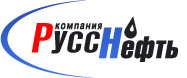 ПУБЛИЧНОЕ АКЦИОНЕРНОЕ ОБЩЕСТВО_____________________________________________________________________________________Внеочередному общему собранию акционеров ПАО НК «РуссНефть» 05.09.2022Позиция Совета директоров ПАО НК «РуссНефть» относительно повестки дня внеочередного общего собрания акционеров ПАО НК «РуссНефть», а также информация об особых мнениях членов Совета директоров ПАО НК «РуссНефть» по вопросам повестки дня внеочередного общего собрания акционеров ПАО НК «РуссНефть»Решением Совета директоров ПАО НК «РуссНефть» от 01.08.2022 (протокол № 31) утверждена следующая повестка дня внеочередного общего собрания акционеров ПАО НК «РуссНефть»:О внесении изменений в Устав ПАО НК «РуссНефть».Вопрос 1 включен в повестку дня в соответствии с предложением Совета директоров ПАО НК «РуссНефть».В процессе подготовки к проведению внеочередного общего собрания акционеров ПАО НК «РуссНефть» от членов Совета директоров ПАО НК «РуссНефть» особых мнений по вопросу повестки дня внеочередного общего собрания акционеров ПАО НК «РуссНефть» не поступало.Совет директоров ПАО НК «РуссНефть»